fiche17:au café; fråga varandra vad olika saker kostar; gör sedan en dialog där ni besöker detta kafé och beställer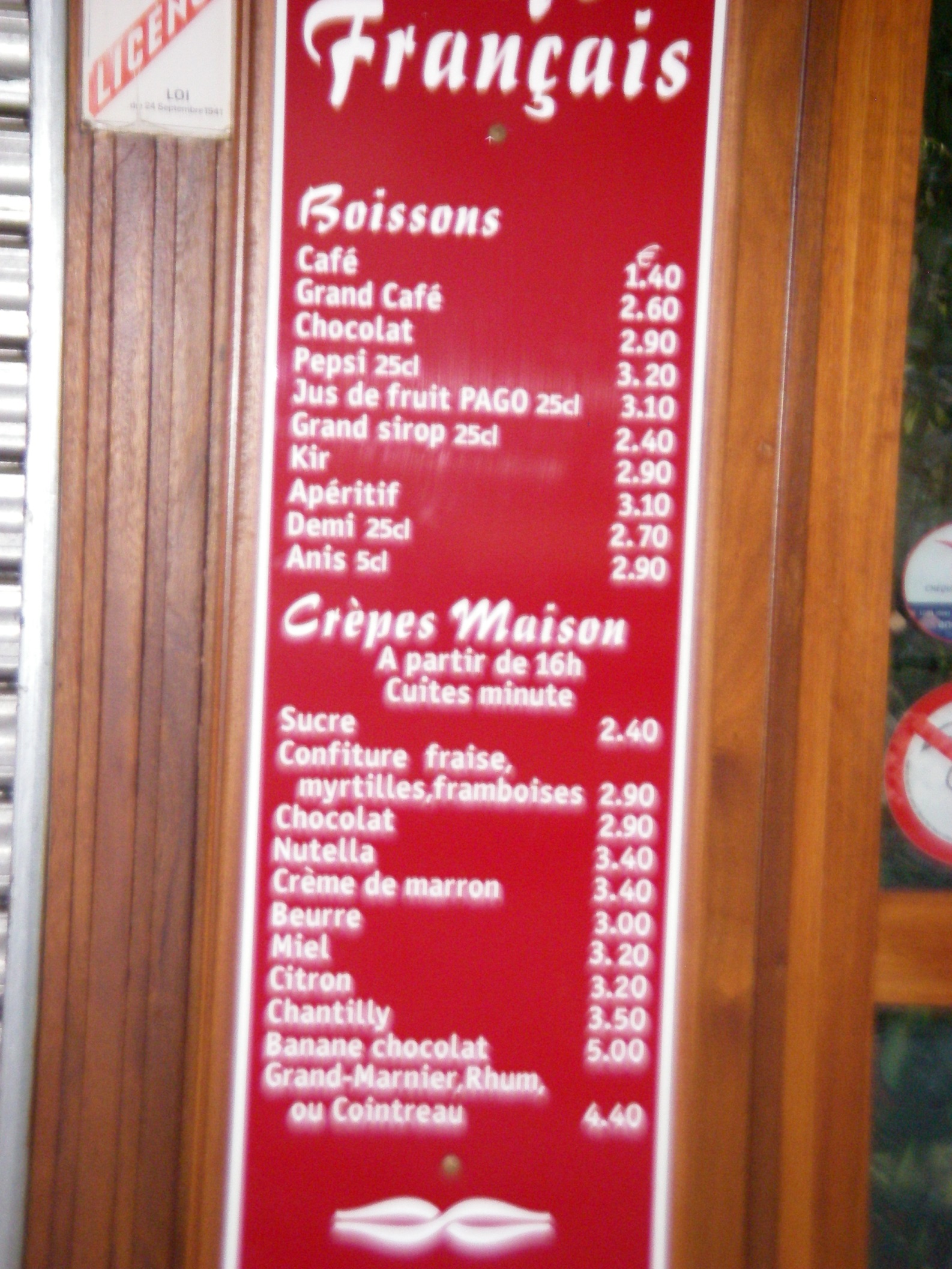 